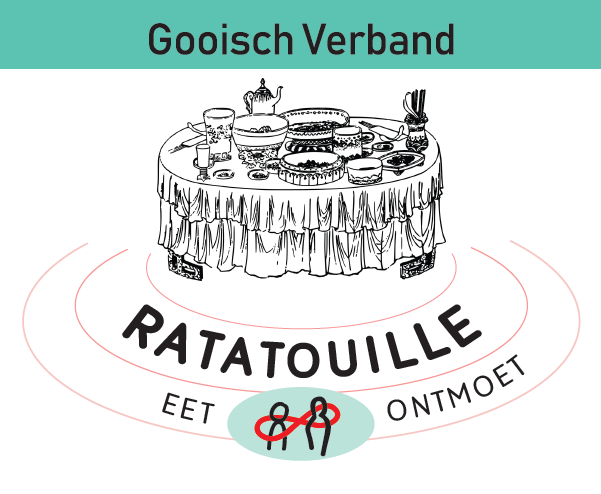 Aanmelden via:  gooischverband@gmail.com  Vrijdag 28 April             Wijkcentrum Lopes Dias - Lopes Diaslaan 213Donderdag 11 Mei        Leger des Heils     - Bussummerstraat 27Vrijdag 19 Mei	          Wijkcentrum St. Joseph -Minckelersstraat  71   Donderdag 25 Mei        Maatjesproject     - Orchideestraat 8	Vrijdag	2 Juni               Wijkcentrum Lopes Dias - Lopes Diaslaan 213Donderdag 8 Juni          Leger des Heils - Bussummerstraat 27Vrijdag 16 Juni               Wijkcentrum St.Joseph -Minckelersstraat 71Donderdag 22 Juni       Maatjesproject -  Orchideestraat 8 Vrijdag 30 Juni             ??Gezamenlijk eten. Kosten € 5,-  Tijd: tussen 17:30-19:00 uur Aanmelden via:  gooischverband@gmail.com  Donderdag 6 Juli          Wijkcentrum Lopes Dias   -  Lopes DiasLaan 213       Vrijdag  14 Juli              Leger des Heils    - Bussummerstraat27Vrijdag 21 Juli               Wijkcentrum St. Joseph -Minckelersstraat  71Donderdag 27 juli         Maatjesproject     - Orchideestraat 8Vrijdag 4 Augustus       Wijkcentrum Lopes Dias   -Lopes Diaslaan 213Donderdag 10 Aug       Leger des Heils      -    Bussummerstraat 27          Vrijdag       18 Aug        Wijkcentrum St. Joseph  - Minckelersstraat  71Donderdag 24 Aug       Maatjesproject   - Orchideestraat 8Vrijdag 1 September   Wijkcentrum Lopes Dias   -  Lopes Diaslaan 213 Gezamenlijk eten. Kosten € 5,-  Tijd: tussen 17:30-19:00 uur 